Reception - Tricky Words 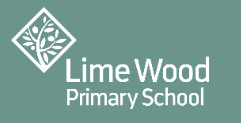 Reception Autumn 1 and 2isIthe putpullfullasandhashishergonoto intoshepushheofwemebeReception Spring1 and 2wasyoutheymybyallaresurepureReception Summer 1 and 2saidsohavelikesomecomelovedowereherelittlesaystherewhenwhatoneouttoday